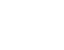 CLIENTE:PREFEITURA MUNICIPAL DE ANAPU05/05/202313:15:22SISTEMA:FOLHA DE PAGAMENTOUsuário:RELATORIO:RELATORIO DE FUNCIONÁRIOS PERSONALIZADOPágina1de7Ano:- Abril de 2023Tipo de Folha:N - Folha NormalMatrículaNomeCargoSal. BrutoTot. DescontosSal. Líquido0006721ABRAAO MILIGIDIO OLIVEIRAVIGIA1.620,99563,331.057,660009668ADANILTON ALVES DA SILVAASSESSOR ESPECIAL II DAS 62.890,91255,752.635,160000236ADRIANA BATISTA MARTINSAGENTE ADMINISTRATIVO2.453,70696,961.756,740011312ADRIANO DA SILVA CARNEIROAUX. DE SERVIÇOS GERAIS CT2.502,00135,182.366,820011089ADRIANO SOUSA DA SILVAAUX. DE SERVIÇOS GERAIS CT1.302,0097,651.204,350007968ADRIELLE FERNANDES LOPES GURGELAUXILIAR ADMINISTRATIVO-23.769,07253,733.515,340009658AELTON FONSECA SILVAPREFEITO12.000,003.014,498.985,510011033ALAOR ROSA DE LIMAVIGIA CT1.464,7597,651.367,100011095ALEX FERNANDO OLIVEIRA DOS REISAUX.TEC.ELETRICISTA CT2.592,60141,972.450,630001169ALEXANDRA DA SILVAPROFESSOR N SUPERIOR4.841,902.242,382.599,520000271ANA LOURDES DA SILVA GONZAGASERVENTE1.674,37604,371.070,000011042ANA LUCIA BARBOSA DE AQUINORECEPCIONISTA CT1.302,0097,651.204,350002056ANA PAULA SANTOS CONCEICAOSERVENTE2.633,07544,882.088,190011161ANDRESSA COSTA RIBEIROAUXILIAR ADMINISTRATIVO CT1.561,8297,651.464,170011645ANDRESSA JULIA SANTOS VASCONCELOSENGENHEIRO(A)  AGRONOMO CT1.266,6795,001.171,670011045ANGELA MARIA ALVES DE SOUZA DA SILVASERVENTE CT1.902,0097,651.804,350011040ANTONIA EDNA DE MATOS DA SILVASERVENTE CT1.302,0097,651.204,350000261ANTONIEL CARVALHO DA SILVAAUX. DE SERVICOS GERAIS2.499,37690,511.808,860011636ANTONIO CANDIDO DA SILVAAUX. DE SERVIÇOS GERAIS CT1.568,0065,091.502,910011005ANTONIO CLAUDIO SOUSA LIMAOPERADOR DE MAQ LEVES CT2.202,00112,682.089,320001587ANTONIO DEMILTON DOS SANTOSCHEFE DE CONTROLE INTERNO6.666,672.679,053.987,620010899ANTONIO FRANCISCO DE SOUZADIRETOR DE OBRAS E SERVIÇOS DAS-63.643,631.408,502.235,130011103ANTONIO GOMES VALDEVINOVIGIA CT1.464,7597,651.367,100011096ANTONIO MARIA RIBEIRO DA SILVAVIGIA CT1.464,7597,651.367,100010900ANTONIO PEGOCOORDENADOR DE VIAÇu E INFRAESTRUTARA DAS 73.000,00325,772.674,230002063ANTONIO VALMIR BARBOSA CHAGACOVEIRO E ZELADOR2.045,60700,191.345,410001588ARLANE DE JESUS SILVAASSIST. DE ADMINISTRACu2.547,21669,011.878,200011090BENEDITO BATISTA COSTAAUX. DE SERVIÇOS GERAIS CT1.302,0097,651.204,350006638CALIXTO DE FREITAS NEVESENGENHEIRO AGRONOMO3.821,69602,523.219,170000264CARLITO APOLINARIO DOS SANTOSVIGIA2.343,17660,171.683,000002013CARLOS ANDRE OLIVEIRA DE SOUSAAGENTE ADMINISTRATIVO2.804,31260,612.543,700011097CECILIO AZEVEDO DA SILVAAUX. DE SERVIÇOS GERAIS CT2.002,0097,681.904,320000285CICERA MARIA DE SOUSA CAVALCANTESERVENTE1.622,32158,921.463,400001756CLAUDINELE LOURDES DE PAULAASSIS DE FISCALIZACu3.394,621.089,612.305,010011093CLAUDIO EDUARDO VALE DA SILVAAUX. DE SERVIÇOS GERAIS CT2.302,00120,182.181,820002093CLAUDIO TORRES VIANAVIGIA1.807,19477,581.329,610011032CLAUDIONOR VIEIRA DA SILVAVIGIA CT1.814,7597,651.717,10PREFEITURA MUNICIPAL DE ANAPUAVENIDA GETULIO VARGAS,98 - CENTRO - ANAPU/PACLIENTE:PREFEITURA MUNICIPAL DE ANAPU05/05/202313:15:22SISTEMA:FOLHA DE PAGAMENTOUsuário:RELATORIO:RELATORIO DE FUNCIONÁRIOS PERSONALIZADOPágina2de7Ano:- Abril de 2023Tipo de Folha:N - Folha NormalMatrículaNomeCargoSal. BrutoTot. DescontosSal. Líquido0009671CLEITON FREITAS LIRAASSESSOR ESPECIAL II DAS 63.021,821.044,861.976,960011098CLEYDSON WERLISON ARAUJOGARI CT1.822,8097,651.725,150010790CLODOALDO AGUIAR SANDIMSECRETARIO MUNICIPAL5.000,00896,654.103,350008140DANIEL ANACLETO DA SILVAVIGIA1.793,97527,981.265,990011104DANIEL SILVA APOLONIOAUX. DE SERVIÇOS GERAIS CT1.302,0097,651.204,350009761DANIELLY LORRAYNNE PEREIRA DE LAIAASSESSOR ESPEC VII DAS11.566,67117,501.449,170009614DAVI PEDRO DE MELOAGENTE MUNICIPAL DE TRÂNSITO3.007,371.178,701.828,670011035DIEGO CALIXTO MONTEIRO DA SILVAAUX. DE SERVIÇOS GERAIS CT2.002,0097,681.904,320011009DJALMA MENDES DE SOUZAOPERADOR DE MAQ LEVES CT1.983,7297,651.886,070011105DORIEL DA SILVA ARAUJOAUX. DE SERVIÇOS GERAIS CT1.302,0097,651.204,350008201DORIOVALDO SOUTO FILHOCOORDENADOR DE FINANÇAS DAS74.022,731.391,642.631,090009630EBENESIO FONSECA SILVACHEFE DE GABINETE5.000,002.668,522.331,480011187EDIELMA XAVIER DA MATAASSESSOR ESPECIAL II DAS 62.760,00245,932.514,070011007EDILSON CALIXTO DA SILVAVIGIA CT1.464,7597,651.367,100011130EDIMILSON DA SILVA FRANCOOP. MAQUINAS PESADAS CT4.494,66489,074.005,590006743EDIMILSON PEREIRA DA SILVAVIGIA1.620,99549,711.071,280010028EDIO CORREA DOS SANTOSDIRETOR DE LICITAÇu DAS 63.021,82265,572.756,250011638EDIVAM PEREIRA DA SILVAOP. MAQUINAS PESADAS CT1.413,3364,741.348,590002699EDNA SANTOS EVANGELISTAAUXILIAR ADMINISTRATIVO-22.943,321.069,981.873,340011106EDSON DA COSTA FREITASAUX. DE SERVIÇOS GERAIS CT1.302,00597,65704,350009628EDSON RUFINO DIASSECRETARIO MUNICIPAL5.000,003.179,621.820,380011188EDUARDO LISBOA DOS SANTOSOPERADOR DE MAQ LEVES CT1.602,0097,651.504,350011023EDUARDO PEDRO MARIANO DE JESUSVIGIA CT1.464,7597,651.367,100010054ELAINE XAVIER SILVA DE SOUZAASSESSOR ESPECIAL III DAS 52.000,00790,151.209,850010250ELDEMI CARVALHO ASSUNCAOASSESSOR ESPECIAL I DAS 74.022,73473,063.549,670011099ELESIARIO MORAESAUX. DE SERVIÇOS GERAIS CT2.402,00127,682.274,320001592ELINALDO FONTINELE DA SILVAELETRECISTA3.800,171.312,622.487,550011340ELIONAY BARROS DOS SANTOSSUPERVISOR DE OPERACAO E FISCALIZACAO DAS-42.413,64642,471.771,170001593ELIZANGELA PEREIRA BATISTAAGENTE ADMINISTRATIVO1.934,26193,241.741,020002295ELVENICIO ANUNCIACAO DOS SANTOSVIGIA1.687,55599,981.087,570011100ELVIS ALVES DOS SANTOSMOTORISTA I CT2.302,00120,182.181,820011618ERIKA JORDANA DE MORAIS SOUZACOORDENADOR ADMINISTRATIVO DAS 73.000,00311,552.688,450002062ERISVALDO CONCEICAO DE BRITOCOVEIRO E ZELADOR2.045,60459,981.585,620010902ERNANDO DA SILVAASSESSOR DE COMUNICAÇu DAS 74.595,45601,923.993,530011162ERNANE PEPE DA SILVAAUX. DE SERVIÇOS GERAIS CT1.302,0097,651.204,350011101ESPEDITO DOS SANTOS MENDESVIGIA CT1.644,2197,651.546,560011107EVANGELISTA DA COSTA PASSOSAUX. DE SERVIÇOS GERAIS CT1.952,0097,651.854,35PREFEITURA MUNICIPAL DE ANAPUAVENIDA GETULIO VARGAS,98 - CENTRO - ANAPU/PACLIENTE:PREFEITURA MUNICIPAL DE ANAPU05/05/202313:15:22SISTEMA:FOLHA DE PAGAMENTOUsuário:RELATORIO:RELATORIO DE FUNCIONÁRIOS PERSONALIZADOPágina3de7Ano:- Abril de 2023Tipo de Folha:N - Folha NormalMatrículaNomeCargoSal. BrutoTot. DescontosSal. Líquido0010950EVERALDO ARAO DA SILVAASSESSOR ESPECIAL V DAS 31.873,78115,471.758,310007312EWERTON PEREIRA RAMOSVIGIA1.687,55117,701.569,850009675FABIANA BATISTA DE SOUSAASSESSOR ESPECIAL II DAS 62.776,362.135,36641,000009006FABIOLA ALMEIDA CAMPOS SILVAAGENTE ADMINISTRATIVO1.751,26671,981.079,280008077FABRICIO DOS SANTOSAGENTE ADMINISTRATIVO1.906,16623,041.283,120011202FAGNO COSTA DOS SANTOSAGENTE DE TRÂNSITO CT2.948,401.150,631.797,770011108FELICIANO MARQUES DE SOUSA NETOAUX. DE SERVIÇOS GERAIS CT1.302,0097,651.204,350000279FERNANDES NUNES DE ALCANTERAOPER. DE MAQUINAS PESADAS3.203,901.363,331.840,570011617FERNANDO MODESTO DA COSTAOPERADOR DE MAQ LEVES CT1.661,8297,651.564,170011102FLAVIO DOS SANTOS ALMEIDAMOTORISTA I CT1.602,0097,651.504,350010260FRANCILENE LIMA PEREIRADIRETOR(A) DA CASA DO CIDADu DAS 63.021,82265,572.756,250011192FRANCINELIA DE PAULAASSESSOR ESPECIAL III DAS 52.000,00160,471.839,530011163FRANCISCO DOS SANTOS BARROSAUX. DE SERVIÇOS GERAIS CT2.202,00112,682.089,320002066FRANCISCO GILBERTO DA SILVAOPER. DE MAQUINAS PESADAS4.245,401.425,912.819,490011109FRANCISCO JOAO DA CRUZVIGIA CT1.464,7597,651.367,100011142FRANCISCO JUNIOR DA SIVA ALEIXOAUX. DE SERVIÇOS GERAIS CT1.302,0097,651.204,350011200GARDENIA DOS SANTOS SOUSAAGENTE DE TRÂNSITO CT2.948,401.150,691.797,710011031GEANE DE SOUZA COUTINHOAUX. DE SERVIÇOS GERAIS CT1.702,00662,911.039,090010051GEICIANE FERREIRA DOS SANTOSASSESSOR ESPECIAL III DAS 52.000,00803,221.196,780011006GENIVALDO NEVES SANTOSVIGIA CT1.524,5797,651.426,920002742GERSON BATISTA DE ARAUJOAUXILIAR ADMINISTRATIVO-22.267,56928,451.339,110011110GILDEAN DE SOUSA FEITOSAAUX. DE SERVIÇOS GERAIS CT1.421,6497,651.323,990011111GILMAR BIZERRA DA SILVAVIGIA CT1.464,7597,651.367,100000245GILSON AURELIO SOUZA ROCHATEC. AGROP. E AGRICOLA2.523,49891,481.632,010002127GLAUCIA HULLE MULLER ARAUJOFISCAL DE TRIBUTOS5.844,54990,574.853,970011008GUIBSON FERREIRA DE SOUZATEC.AGRO.E AGRÍCOLA CT2.162,40109,712.052,690011029ILDENE DA SILVA ALVESAUXILIAR ADMINISTRATIVO CT3.207,66209,352.998,310011043ILZA MARIA DE SENA ARAUJOSERVENTE CT2.202,0097,652.104,350011112IRANILSON DA SILVAAUX. DE SERVIÇOS GERAIS CT1.481,4697,651.383,810009659IRINEU VIEROCOORDENADOR DE URBANISMO DAS 73.715,91426,413.289,500011113ITALO MAYCO DA SILVA PEREIRA RIBEIROOP. MAQUINAS PESADAS CT4.494,66489,074.005,590009608ITAMAR NERI ANACLETOAGENTE MUNICIPAL DE TRÂNSITO3.007,371.205,371.802,000000118IVANDIR VIEIRA GOMESOPER. DE MAQUINAS PESADAS4.025,291.185,122.840,170002518IVINA MARIA CARVALHO GOMESSERVENTE1.867,56117,051.750,510007364IZAQUE SANTOS FERREIRAAGENTE ADMINISTRATIVO2.127,50812,341.315,160009781JACIANE ALMEIDA RODRIGUESASSESSOR ESPECIAL V DAS 3625,0046,88578,120009777JACIRA MARTINS LIMA QUIRINOASSESSOR ESPECIAL V DAS 32.287,50135,572.151,93PREFEITURA MUNICIPAL DE ANAPUAVENIDA GETULIO VARGAS,98 - CENTRO - ANAPU/PACLIENTE:PREFEITURA MUNICIPAL DE ANAPU05/05/202313:15:22SISTEMA:FOLHA DE PAGAMENTOUsuário:RELATORIO:RELATORIO DE FUNCIONÁRIOS PERSONALIZADOPágina4de7Ano:- Abril de 2023Tipo de Folha:N - Folha NormalMatrículaNomeCargoSal. BrutoTot. DescontosSal. Líquido0002128JACQUELINE MAXIMO FERNANDESADVOGADO (A)8.069,526.173,161.896,360001929JADIS RIBEIRO DOS SANTOSENGENHEIRO AMBIENTAL6.307,454.365,961.941,490002200JAIME RAMOS TORRESVIGIA1.688,55107,021.581,530002099JAIRO PIRES LEALVIGIA3.424,38902,582.521,800006834JAKSON SOUZA COUTINHOVIGIA1.458,24740,94717,300001594JANDES BARBOSA MARTINSAGENTE ADMINISTRATIVO3.164,02332,032.831,990011126JANILSON SILVA DE SOUZAAUX. DE SERVIÇOS GERAIS CT1.502,0097,651.404,350011092JAQUELINE BRANDAO MARTINSSERVENTE CT1.302,0097,651.204,350011408JARDESSON DA CUNHA DAMASCENOAUX. DE SERVIÇOS GERAIS CT2.502,00135,182.366,820009687JARLEIDES DE CARVALHO MOREIRADIRETOR DE CONTABILIDADE DAS 62.776,361.132,171.644,190011087JEAN RODRIGUES GONCALVESOPERADOR DE MAQ LEVES CT1.602,0097,651.504,350001597JOAO GOMES DA SILVAVIGIA2.422,47946,451.476,020011204JOCIMARA BRITO BEZERRADIRETOR DE PATRIMÔNIO DAS 63.021,82265,572.756,250011028JOECY MARIA COSTA DE SOUSASERVENTE CT1.502,0097,651.404,350006735JOEL RODRIGUES DE SOUZASECRETARIO MUNICIPAL5.000,001.630,063.369,940011341JOELMA DOS SANTOS OLIVEIRASUPERVISOR(A) DE CONTR. E PROC. DE MULTAS DAS-42.286,00160,432.125,570011637JOELSIO FERREIRA DA SILVAAUX. DE SERVIÇOS GERAIS CT1.302,0097,651.204,350009808JOELSO DA SILVA PINHEIROASSESSOR ESPECIAL I DAS 73.000,00325,772.674,230011127JORGE JOSE DE DEUSAUX. DE SERVIÇOS GERAIS CT1.302,0097,651.204,350011119JOSE BATISTA DE CARVALHOAUX. DE SERVIÇOS GERAIS CT2.302,00120,182.181,820011129JOSE BETIS MORAIS DA SILVAAUX. DE SERVIÇOS GERAIS CT2.302,00120,182.181,820011164JOSE CARLOS DE CARVALHO DOS SANTOSVIGIA CT1.464,7597,651.367,100000088JOSE DE SOUZA VIANA FILHOGARI1.745,47463,231.282,240011120JOSE DUARTE DO NASCIMENTOAUX. DE SERVIÇOS GERAIS CT1.302,0097,651.204,350000284JOSE EDNALDO GOMES DA SILVATEC. AGROP. E AGRICOLA3.197,30884,012.313,290011118JOSE EMIDIO DOS SANTOSAUX. DE SERVIÇOS GERAIS CT1.302,0097,651.204,350011080JOSE FERREIRA DE MELOVIGIA CT2.114,75106,132.008,620011012JOSE GERALDO CORREIAOPERADOR DE MAQ LEVES CT1.983,7297,651.886,070011137JOSE HILTON DA COSTA FREITASAUX. DE SERVIÇOS GERAIS CT1.302,0097,651.204,350011189JOSE PAULO GOMES DA SILVAOPERADOR DE MAQ LEVES CT1.302,0097,651.204,350000249JOSE QUINTINO VIEIRA DOS SANTOSAUX. DE SERVICOS GERAIS2.157,24118,082.039,160011134JOSE SANTANA ALVES DOS SANTOSOP. MAQUINAS PESADAS CT3.270,00260,623.009,380009613JOSIEL CARVALHO DA SILVAAGENTE MUNICIPAL DE TRÂNSITO3.007,371.253,571.753,800000078JOSIRES DA SILVA SOUSAOPER. DE MAQUINAS PESADAS3.620,001.558,222.061,780002119JOSUE SOUSA DA SILVA GUIMARAESAUXILIAR ADMINISTRATIVO-22.176,55678,761.497,790009623JULIANA MONTANDONPROCURADOR GERAL6.022,731.168,364.854,370000289JURANDIR PLINIO DE SOUZATEC. AGROP. E AGRICOLA5.018,113.287,001.731,11PREFEITURA MUNICIPAL DE ANAPUAVENIDA GETULIO VARGAS,98 - CENTRO - ANAPU/PACLIENTE:PREFEITURA MUNICIPAL DE ANAPU05/05/202313:15:22SISTEMA:FOLHA DE PAGAMENTOUsuário:RELATORIO:RELATORIO DE FUNCIONÁRIOS PERSONALIZADOPágina5de7Ano:- Abril de 2023Tipo de Folha:N - Folha NormalMatrículaNomeCargoSal. BrutoTot. DescontosSal. Líquido0011114JUSCELINO DE BRITO SOUSAOP. MAQUINAS PESADAS CT4.002,73313,663.689,070006730KENILDEAN SILVA RODRIGUESAUXILIAR ADMINISTRATIVO-22.760,241.315,221.445,020002097KLEBER STORCHVIGIA1.817,75526,261.291,490011165LEANDRO JEFFERSON ALBERTO SARAIVAVIGIA CT1.524,57503,651.020,920009612LEONARDO DA SILVA SOUZACOORDENADOR DO DEP. DE TRANSPORTE E TRÂNSITO DAS 76.120,002.578,803.541,200006900LEONETE ALMEIDA DE ANDRADESERVENTE1.958,24745,711.212,530002135LIJHONE LEITE RODRIGUES AUX. TEC. ELETRICISTA3.274,281.349,221.925,060011091LOURIVALDO RODRIGUES DA SILVAAUX. DE SERVIÇOS GERAIS CT1.302,0097,651.204,350010267LUCIENE BARBOSA DOS SANTOSAGENTE ADMINISTRATIVO3.937,971.492,902.445,070011039LUCIFLAVIO DE ARAUJO MORAISAUX. DE SERVIÇOS GERAIS CT2.302,00120,182.181,820002020LUCILENE SILVA DE SOUZAAGENTE ADMINISTRATIVO2.620,73212,242.408,490011115LUIS CARLOS DE OLIVEIRAOP. MAQUINAS PESADAS CT4.482,04486,233.995,810011569LUIZ CLAUDIO SOUZA DE OLIVEIRAAUXILIAR ADMINISTRATIVO CT2.402,001.086,611.315,390011011MACIEL SANDRO DE MEDEIROSOPERADOR DE MAQ LEVES CT2.001,4897,651.903,830002103MAGNO DO NASCIMENTO TORRESMOTORISTA III2.847,61274,222.573,390011027MAIRA OLIVEIRA DA SILVAAUX. DE SERVIÇOS GERAIS CT1.652,0097,651.554,350011307MANOEL DE BARROS SILVAOP. MAQUINAS PESADAS CT3.000,00220,122.779,880011026MANOEL PEREIRA DOS SANTOSVIGIA CT1.764,7597,651.667,100011633MARCIA GAUDENCIO SOUSAASSESSOR ESPECIAL III DAS 51.333,33100,461.232,870011022MARCILENE COSTA DE ALMEIDASERVENTE CT1.302,0097,651.204,350011088MARCIO IGINO LUZAUX. DE SERVIÇOS GERAIS CT2.202,00112,682.089,320009609MARCOS EVANDRO ARAUJO DE BRITOAGENTE MUNICIPAL DE TRÂNSITO3.007,371.055,301.952,070009626MARIA APARECIDA SILVA DA COSTASECRETARIO MUNICIPAL5.000,00896,654.103,350011038MARIA DE FATIMA DE OLIVEIRA LOPESSERVENTE CT1.302,0097,651.204,350011041MARIA DE LOURDES PEREIRA DA SILVASERVENTE CT1.302,0097,651.204,350010153MARIA ELENA SILVA DOS SANTOSASSESSOR ESPEC VII DAS11.302,0097,651.204,350000244MARIA PEREIRA DA SILVASERVENTE1.680,42365,681.314,740002218MARIA RAIMUNDA DA SILVA DE ALMADASERVENTE1.524,80117,701.407,100011572MARIVALDO DA COSTA PAZOP. MAQUINAS PESADAS CT4.482,04486,233.995,810002291MARKSUEL SANDRO SILVA DE MEDEIROSTEC. AGROP. E AGRICOLA4.808,92694,874.114,050011079MATHEUS DA SILVA BRAZOP. MAQUINAS PESADAS CT4.002,73378,393.624,340009779MELANIA DE PAULA SANTOSDIRETOR DE COMPRAS , SUPRIMENTOS E SERV DAS 62.776,36247,162.529,200011025MILENA SANTIAGO DE FARIASSERVENTE CT1.302,0097,651.204,350008618MILLY DE OLIVEIRAAUX. DE SERVICOS GERAIS1.650,79512,721.138,070009632MIQUEIAS DE ARAUJO NASCIMENTOCOORDENADOR DE TRIBUTOS DAS 73.000,00325,772.674,230009645NEILTON DE SOUSA MACENAASSESSOR ESPECIAL V DAS 32.001,14115,471.885,670002272NILTON COSTA SOUZAMOTORISTA III4.454,38451,704.002,68PREFEITURA MUNICIPAL DE ANAPUAVENIDA GETULIO VARGAS,98 - CENTRO - ANAPU/PACLIENTE:PREFEITURA MUNICIPAL DE ANAPU05/05/202313:15:22SISTEMA:FOLHA DE PAGAMENTOUsuário:RELATORIO:RELATORIO DE FUNCIONÁRIOS PERSONALIZADOPágina6de7Ano:- Abril de 2023Tipo de Folha:N - Folha NormalMatrículaNomeCargoSal. BrutoTot. DescontosSal. Líquido0011037NUBIA MARTINS DE SANTANASERVENTE CT1.562,4097,651.464,750009607ORLANDO MACHADO DE ARAUJO FILHOAGENTE MUNICIPAL DE TRÂNSITO3.007,372.125,36882,010011125ORLANDO SOARES DA CONCEIÇÃOVIGIA CT1.464,7597,651.367,100011128PABLO ORTEGA DA SILVAAUXILIAR ADMINISTRATIVO CT1.502,0097,651.404,350011138PAULO EUDES BEZERRAAUX. DE SERVIÇOS GERAIS CT2.402,001.097,651.304,350011024PAULO RIBEIRO DOS SANTOSVIGIA CT2.766,75155,032.611,720011121PEDRO IRAM BARROS DA SILVAAUX. DE SERVIÇOS GERAIS CT2.302,00120,182.181,820010050POLIANA ANGELA FARIAS CARDOSOASSESSOR ESPECIAL V DAS 11.302,0097,651.204,350011034POLIANA DE SOUSA DE LAIASERVENTE CT1.302,0097,651.204,350011641RAFAEL FERREIRA BOMFIMAUX. DE SERVIÇOS GERAIS CT190,029,76180,260010024RAIMUNDO NONATO DA CUNHAVIGIA2.851,19871,621.979,570002741RAIMUNDO NONATO SIQUEIRA DOS SANTOSOPER. DE MAQUINAS PESADAS4.171,491.443,212.728,280009747RAIMUNDO PEREIRA FILHOASSESSOR ESPECIAL I DAS 73.000,002.006,87993,130009773RAQUEL ASSIS DE OLIVEIRAASSESSOR ESPECIAL I DAS 73.000,001.118,221.881,780009611RAYNARA COELHO PEREIRAAGENTE MUNICIPAL DE TRÂNSITO2.533,17798,331.734,840009696REGINALDO BATISTA COSTADIRETOR DE RECURSOS HUMANOS DAS 63.414,541.209,542.205,000001599REGINALDO DO ESPIRITO SANTOASSIST FISCAL DE OBRAS2.371,961.192,871.179,090011144ROBERTO MARTINS DE ALMEIDAAUX. DE SERVIÇOS GERAIS CT1.302,0097,651.204,350002269RODRIGO LEMOS ABREU DE OLIVEIRAOPER. DE MAQUINAS PESADAS5.411,023.819,161.591,860011036ROGERIO RODRIGUES MARQUESVIGIA CT1.464,7597,651.367,100011615ROMARIO BARBOSAOP. MAQUINAS PESADAS CT1.182,6758,701.123,970009634ROMERO BATISTA DE MEDEIROSSECRETARIO MUNICIPAL5.000,00896,654.103,350011650RONIELE PEREIRA BARBOSAPREGOEIRO4.333,33606,243.727,090011619ROSANGELA DE LURDES GARCIAAUX. DE SERVICOS GERAIS1.394,60105,981.288,620006736ROSANGELA SANTOS LIMA SILVASERVENTE1.577,88143,271.434,610002015ROSEANE SILVA SOUSAAGENTE ADMINISTRATIVO2.880,37290,192.590,180002276ROSENI MORAIS DOS SANTOSAUXILIAR ADMINISTRATIVO-23.176,242.229,35946,890002237ROSIANE COSTA ARAUJOAUXILIAR ADMINISTRATIVO-22.302,09511,801.790,290010262ROSIVALDO DO SOCORRO SANTOS FREITASAGENTE DE VIGILANÇIA SANITÁRIA 024.106,73441,733.665,000006956ROZILANE BEZERRA AMORIMAGENTE ADMINISTRATIVO2.947,95222,742.725,210010245RUBIELITON LUCAS DE OLIVEIRAASSESSOR ESPECIAL II DAS 62.400,00969,711.430,290011143SAVIO VIDAL DE SOUZAMOTORISTA I CT2.302,00120,182.181,820002086SILVANO QUIRINOVIGIA1.687,55562,581.124,970001976TAINARA ABREU SILVEIRASERVENTE2.491,76627,051.864,710010259THAIS RAIANE DEODATO PEREIRACOORDENADOR ADMINISTRATIVO DAS 75.011,362.056,042.955,320011122TIAGO DA SILVA BRITOVIGIA CT1.464,7597,651.367,100011576ULISSES DE PAULA SANTOSMEDICO VETERINARIO CT2.000,00160,471.839,53PREFEITURA MUNICIPAL DE ANAPUAVENIDA GETULIO VARGAS,98 - CENTRO - ANAPU/PACLIENTE:PREFEITURA MUNICIPAL DE ANAPU05/05/202313:15:22SISTEMA:FOLHA DE PAGAMENTOUsuário:RELATORIO:RELATORIO DE FUNCIONÁRIOS PERSONALIZADOPágina7de7Ano:- Abril de 2023Tipo de Folha:N - Folha NormalMatrículaNomeCargoSal. BrutoTot. DescontosSal. Líquido0011198VALDEMIR CONCEIÇÃO DE BRITOAUX. DE SERVIÇOS GERAIS CT1.822,80144,521.678,280011044VALDENI JOVINO DAS NEVESVIGIA CT2.064,75410,151.654,600009681VALDIR JOSE DE AVILACOORDENADOR DE OBRAS DAS 73.736,36429,483.306,880011135VALTER MORAIS DA FONSECAOP. MAQUINAS PESADAS CT4.002,73378,393.624,340009631VANDA BEZERRA DA SILVA DOS SANTOSVICE-PREFEITO8.400,004.339,614.060,390011124WASLEI GERALDO DE SOUZAOP. MAQUINAS PESADAS CT4.482,04486,233.995,810009610WASLLEN GONÇALVES BARBOZAAGENTE MUNICIPAL DE TRÂNSITO3.154,79883,292.271,500000689WELINGTON MARTINS MOREIRAVIGIA2.422,47152,582.269,890010776WELMA DOS SANTOS BRANDAOASSESSOR ESPECIAL VI DAS 22.102,73105,231.997,500011644WEUDES ALVES DE ALMEIDAOP. MAQUINAS PESADAS CT3.700,00325,123.374,880011201WILKER DOS REIS SILVAAGENTE DE TRÂNSITO CT2.948,401.150,631.797,770000713WILSON DE FREITAS SOARESOPER. DE MAQUINAS PESADAS3.125,28824,452.300,830011169WLIANA MENDES RODRIGUESSERVENTE CT1.661,8297,651.564,170011133ZAQUIAS RODRIGUES PEREIRAOP. MAQUINAS PESADAS CT3.000,00220,122.779,88616.892,98142.991,81473.901,17Total de Registros:236FILTROS: Órgãos.... : 01-SECRETARIA DE ADMINISTRACAO E FINANCAS                    02-GABINETE DO PREFEITO                                      10-SEC. DE INFRA ESTRUTURA E URBANISMO                       11-SEC. DE AGRICULTURA E ABASTECIMENTO                       14-SECRETARIA DE CULTURA DESPORTO E LAZER       1-VINCULO VEREADOR   2-VINCULO EFETIVOS   3-VINCULO CONTRATADOVÍNCULOS: 4-VINCULO COMISSIONA 5-VINCULO INATIVOS   6-VINCULO PENSIONIST 7-VINCULO AGENTE POL 8-VINCULO DEMAIS VINPREFEITURA MUNICIPAL DE ANAPUAVENIDA GETULIO VARGAS,98 - CENTRO - ANAPU/PA